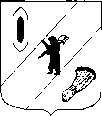 АДМИНИСТРАЦИЯ  ГАВРИЛОВ-ЯМСКОГОМУНИЦИПАЛЬНОГО  РАЙОНАПОСТАНОВЛЕНИЕ19.09.2023   № 881О внесении изменений в постановление АдминистрацииГаврилов-Ямского муниципального района от 28.06.2023 №622В соответствии с Градостроительным кодексом Российской Федерации, Федеральным законом от 06.10.2003 № 131-ФЗ «Об общих принципах организации местного самоуправления в Российской Федерации», на основании статьи 26 Устава Гаврилов-Ямского муниципального района Ярославской области, АДМИНИСТРАЦИЯ МУНИЦИПАЛЬНОГО РАЙОНА ПОСТАНОВЛЯЕТ:1. Внести в приложение 1, утвержденное  постановлением Администрации Гаврилов-Ямского муниципального района от 28.06.2023 №622 «О подготовке проекта внесения изменений в Генеральный план Заячье-Холмского сельского поселения Гаврилов-Ямского муниципального района» следующее изменение,  абзац 6 пункта 1 таблицы  изложить в следующей редакции: «-описание  границ населенных пунктов: Заморино,   Федоровское, Грудцино, Кореньково, Немерово».2. Контроль за исполнением настоящего постановления возложить на  заместителя Главы Администрации Гаврилов-Ямского муниципального района Таганова В.Н.3. Постановление опубликовать в районной массовой газете «Гаврилов-Ямский вестник» и разместить на официальном сайте Администрации Гаврилов-Ямского муниципального района. 4. Постановление вступает в силу с момента официального опубликования.Глава Гаврилов-Ямского                                                              муниципального района                                                                   А.Б.Сергеичев